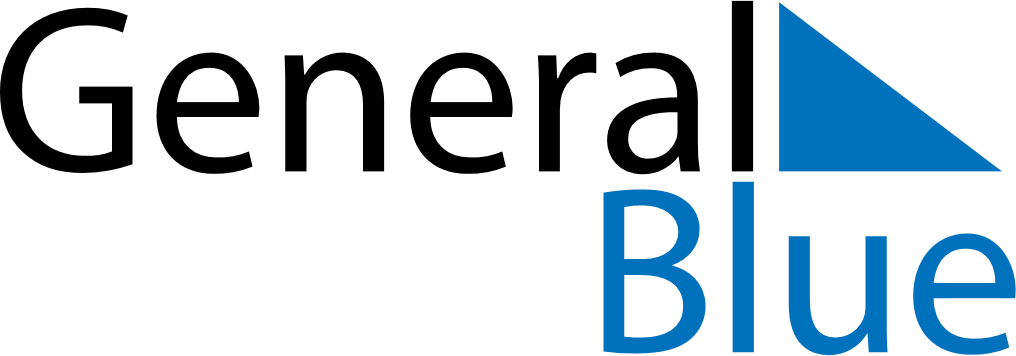 December 1783December 1783December 1783December 1783December 1783SundayMondayTuesdayWednesdayThursdayFridaySaturday12345678910111213141516171819202122232425262728293031